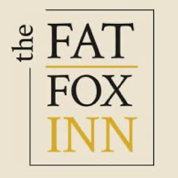 STARTERSRUSTIC SOUP, garlic focaccia bread 5 (gf,v,vga)PERSIAN SPICED CHICKEN TERRINE,  lime &mint mayo, pickled vegetable salad, croutes 6.5 (gf)FRESH RECTORY FARM ASPARAGUS, pouched hens egg, garlic & lemon beurre noisette 7 (v)SMOKED SALMON, minted mayonnaise, pickled shallots, capers, warm focaccia 7 (gf)CRISPY CHILLI BEEF, fresh spring onion, chilli & mango salad 6.5 (gf)MAINSFOXY HOMEMADE PIE, buttered mash potato, sugar snaps, jus 15KING PRAWN & CHILLI LINGUINE, salsa verde dressing 14 (gf)SCAMPI, mango & chilli salad, skin on fries 13HONEY ROASTED GAMMON, free range eggs, seasonal salad, skin on fries 14 (gf)FOXY CAJUN MARINATED CHICKEN, choice of jalfrezi or balti, jasmine rice, garlic naan, mango chutney 12 (gf)ROASTED RED PEPPER AND VEGETABLE WELLINGTON, seared asparagus, mashed potato, vegetable jus 13 (v, vga)DESSERTSAPPLE & ORANGE CRUMBLE, lemon meringue ice cream 6 (v,vga)GOOEY CHOCOLATE BROWNIE, Oreo cookie ice cream 6.5LEMON & LIME CHEESECAKE, raspberry coulis 6 (v)ETON MESS SEMI FREDDO, crushed meringue, fresh fruits 6.5 (v)SELECTION OF HOMEMADE ICE CREAMS,  2 scoop 5.5     3 scoop 7 (vga)RUM & COKE, LEMON MERINGUE, OREO COOKIE, VANILLA, BELGIUM CHOCOLATE All food is cooked to order so please bear with us at busy times, food may take longer to prepare. If you have any dietary requirements please don’t hesitate to speak to member of the foxy team who will assist you. V= vegetarian gf= gluten free option vga= vegan option available.Visit www.watlingtonfox.co.uk tel. 01491 613 040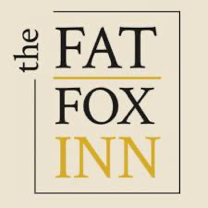 THE FOX BURGERSTHE FOXY CLASSIC8oz beef burger, SMOKED BACON, CHEDDAR CHEESETHE HOT FOXMEXICAN CHEDDAR, JALAPEÑOS, SOUR CREAM AND CHIVE SAUCE14THE GREEK FOXSPICED CHICKPEA BEAN BURGER, SALSA, CUCUMBER, GUACAMOLE 12THE FOXY CHICKCAJUN SPICED CHICKEN BREAST, TOMATO RELISH, AVOCADO, SMOKED BACON12THE FOX GONE FISHINGBATTERED FISH FILLET, SALAD, CUCUMBER, GARLIC MAYO12THE FOX WENT FORAGINGPORTOBELLO MUSHROOMS, BREADED GOATS CHEESE, RED ONION MARMALADE (v)13ALL BURGERS SERVED ON A BRIOCHE BUN, BABY GEM LETTUCE, SLICED TOMATO, ONION RINGS, FRIES (gfa)NIBBLESHONEY AND MUSTARD, COCKTAIL SAUSAGESONION RINGS, GARLIC MAYOBBQ CHICKEN WINGS, BBQ SAUCESEASONAL SALAD, MUSTARD AND OLIVE OIL DRESSINGHALLOUMI FRIES,SWEET CHILLI DIPBREADED BRIE,CRANBERRY SAUCEPANKO BREADED CALAMARI, GALRIC MAYO3 FOR £10 or £4 EACHAll food is cooked to order so please bear with us at busy times, food may take longer to prepare. If you have any dietary requirements please don’t hesitate to speak to member of the foxy team who will assist you. V= vegetarian gf= gluten free option vga= vegan option available.Visit www.watlingtonfox.co.uk tel. 01491 613 040